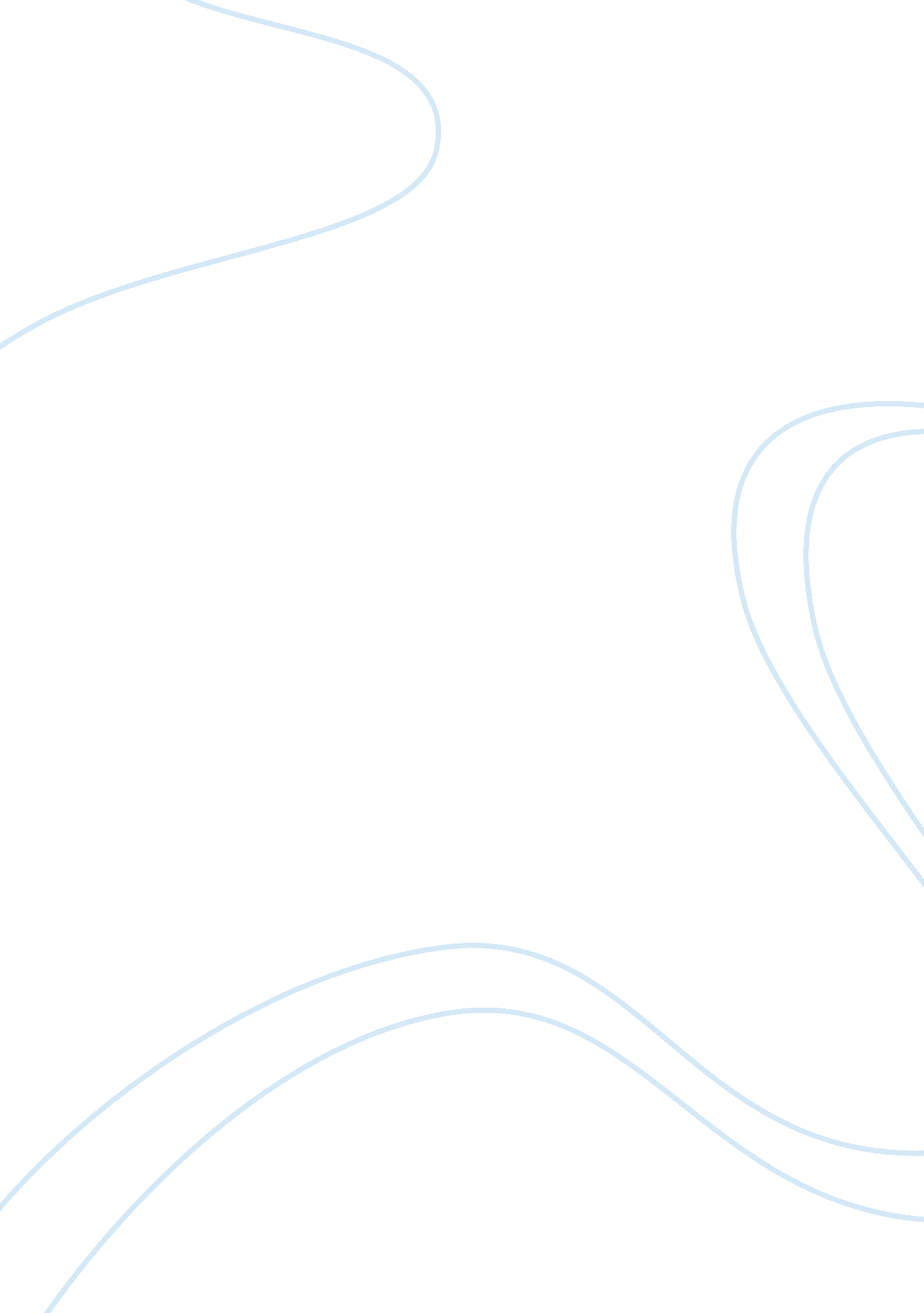 Free research proposal about look at the suggested topics file to pick oneCountries, Germany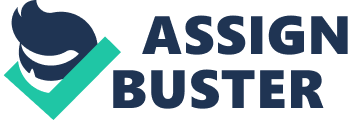 For the final project, I would like to research and write a paper about the holocaust and the mark it left in the history of the world. Today, museums and other historical sites have been set up to commemorate the tragic events that took place in Germany at the time. There are scores of people who were directly and indirectly involved, yet, there are those who do not know what really happened and the effect the holocaust had on millions of people. This subject is not much talked about on social circles unless people meet it in an organized setting especially in the school system. 
There are a number of reasons that make this topic important and worthwhile. But I will rely on a few, chief among them, to educate the world about it in an effort to ensure they become knowledgeable about it. Secondly, people need to be wary of the repeat of such an occurrence anywhere in the world; they need to be knowledgeable about the sad realities that it may cause, in the event it happened. The holocaust is termed among one of the worst happenings in the history of the world and, therefore, everyone should at least know about it. 
Bergen, Doris, L. The Holocaust: A Concise History. Lanham: Rowman & Littlefield, 2009. Print 
Doris Bergen gives her narration of the period before the holocaust and points out the events that led to it. She reflects at Europe at the time of the holocaust and brings out the picture of how some quarters of the population stood to benefit and how some watched it happen without knowing what to do about it. She places the holocaust in the context of the Second World War. It is the WWII that delivered the Jews in the hands of the Germans. It is believed, according to her, that about 95% of all the Jews murdered during the holocaust were those who came from outside Germany during WWII. The mistake that happened cannot be put squarely on Germany but on the whole of Europe because it is the entire Europe that drove the Jews into Germany. What the author wants to bring out is the fact that the world will be quick to point fingers at Germany yet the contributing factors point directly back at the world. It is no wonder that the able countries of the time could not do anything because they knew they had contributed immensely to what was happening in Germany. 
Dawidowicz, Lucy. The War Against the Jews 1933-1945. New York: Bantam, 1986. 
In this book, Dawidowicz questions the viability of such torturous and heinous acts of discrimination and murder took place in the full glare of the world. It happens that the world was watching as the mass murders were taking place and acted rather too late. It happens that Germany, at the time, was a modern state, not a third world or developing country, to experience such horrific times like it was happening in a movie. People were killed simply because they were Jews and not for any other reason. The author views all the action as intentional because there were other superior countries like the United States that stood by and watched as millions of people were gassed down. If permitted, it can happen again, just like it did a couple of decades ago. 
Faber, David, Vaisman, Anna, & Kitchen, James. Because of Romek: A HolocaustSurvivor's Memoir. London: Faber Press, 2005. Print. 
In this book, the authors give a nonfiction narrative that a teenage boy had during the holocaust. The young boy survived the atrocities of the Nazi regime in Germany, and lived to give his harrowing experiences as a testimony against the criminals of war. In his testimony, the by relieved the horrors he went through during the war, in the concentration camps, the tortures and murders of other men and women before his eyes. This book offers an insight into the real action in the concentration camps and how many innocent people suffered during the holocaust. If such a thing as a holocaust happens, there will be worse of acts than these ones, at least in this era of advanced weaponry and nuclear bombs. There are many wars going on across the globe, who knows whether they are holocausts themselves in another form, because clearly, millions of people are dying every day as a result of war in their respective countries. 
Gitlin, Marty. The Holocaust. North Mankato: ABDO, 2011. Print. Works Cited Bergen, Doris, L. The Holocaust: A Concise History. Lanham: Rowman & Littlefield, 2009. Print 
Dawidowicz, Lucy. The War Against the Jews 1933-1945. New York: Bantam, 1986. 
Faber, David, Vaisman, Anna, & Kitchen, James. Because of Romek: A HolocaustSurvivor's Memoir. London: Faber Press, 2005. Print. 
Gitlin, Marty. The Holocaust. North Mankato: ABDO, 2011. Print. 